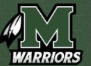 Lady Warrior Player of the Week AwardsWeek #10Freshman Arianna Kling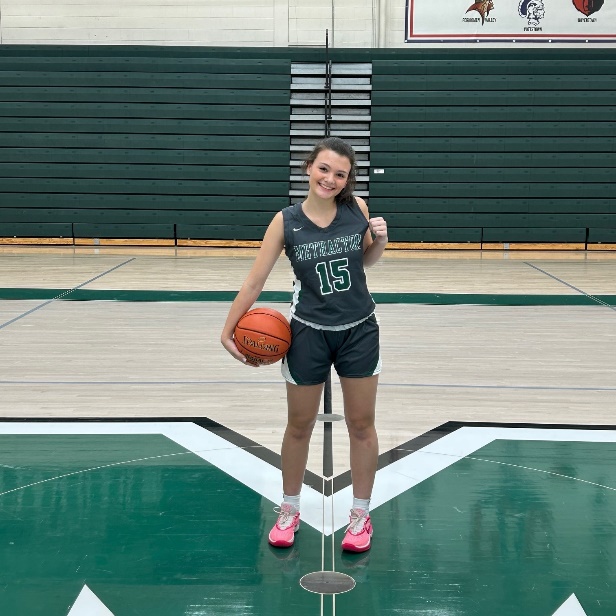 Player of the Week 10 is Freshman Arianna Kling.  Arianna had a great year at the JV level finishing third on the team in scoring at 4.2 ppg and third in assists with 16.  She also led the team in getting the free throw line 63 times with her relentless hard drives to the basket.  Arianna plays each play harder then she did the previous one.   Season WinnersWeek 1 Junior Abby ArnoldWeek 2 Sophomore Avery KenneyWeek 3 Senior Courtney FreeseWeek 4 Sophomore Molly SchwanholtWeek 5 Junior Abby ArnoldWeek 6 Freshman Abby MasottaWeek 7 Freshman Adhara ReddyWeek 8 Sophomore Sydney HockenbrockWeek 9 Junior Jenna Kaufman